ÚKOLY NA TÝDEN OD  1. 6. DO 5. 6. 20201. HODINA1. podívej se na prezentaci DRUHÁ SVĚTOVÁ VÁLKA V ČESKOSLOVENSKU – 1. ČÁST a na prezentaci DRUHÁ SVĚTOVÁ VÁLKA V ČESKOSLOVENSKU – 2. ČÁST – kapitoly si zopakuj2. podívej se na prezentaci KONEC DRUHÉ SVĚTOVÉ VÁLKY V ČESKOSLOVENSKU - Přečti si  texty, podívej se na mapy a obrázky3. opiš kapitolu KONEC DRUHÉ SVĚTOVÉ VÁLKY V ČESKOSLOVENSKU4. kapitolu se nauč5. udělej si kontrolní otázky – prezentace strana 24ZÁPIS.KONEC DRUHÉ SVĚTOVÉ VÁLKY V ČESKOSLOVENSKU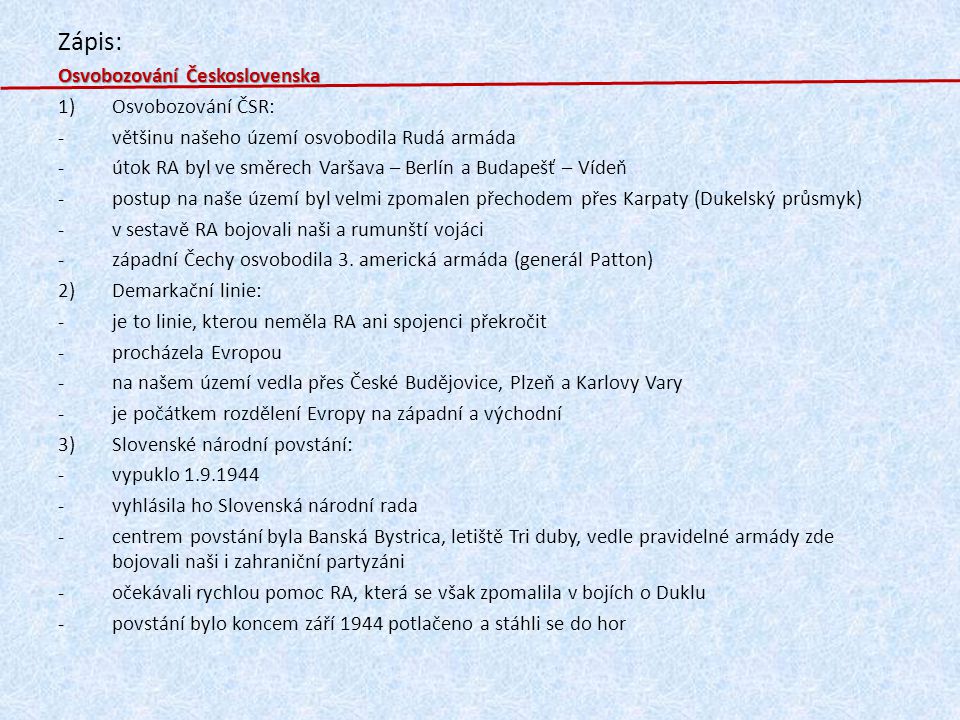 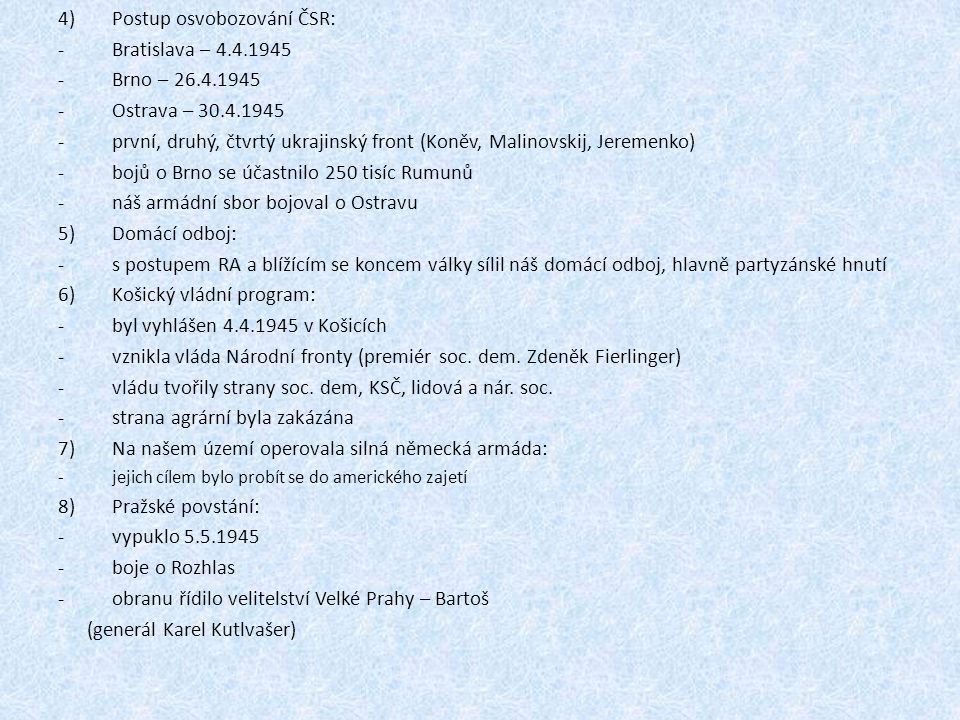 2. HODINA1. podívej se na prezentaci  DRUHÁ SVĚTOVÁ VÁLKA – SHRNUTÍPřečti si  texty, podívej se na mapy a obrázky2. zopakuj s tematický celek Druhá světová válka